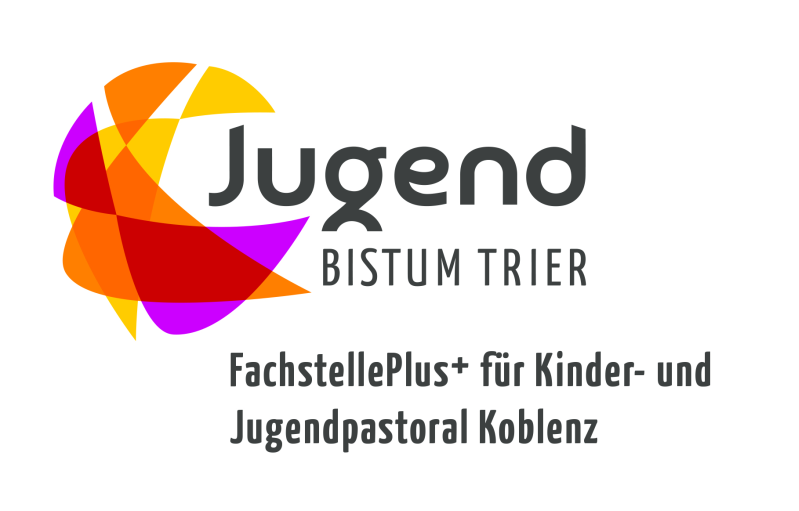 Entwurffür einNotfallkonzepterarbeitet für Schulungen der
FachstellePlus für Kinder- und Jugendpastoral Koblenzin Anlehnung an Vorlagen von Roland Herzog
von der Jugendbildungsstätte Königsdorfvon Jugendpfarrer Martin Laskewicz, Koblenz2017InhaltsverzeichnisAllgemeine Hinweise (1 Seite)Zuständigkeiten (3 Seiten)		Diese Angaben zu den Seiten sind jeweils anzupassen.Ausstattung (5 Seiten)wichtige Telefonnummern (X Seiten)Vorlage zur DokumentationEV-Checkliste 1:	Erste Schritte im Notfall
EV-Checkliste 2:	Notruf absetzenEV-Checkliste 3:	Verletzungen, Erkrankungen und Unfälle
 		einzelner und mehrerer Teilnehmender (Kat. 1) EV-Checkliste 4:	Sofortmaßnahmen (Kat. 2)EV-Checkliste 5:	die nächsten StundenEV-Formular:	Notfall-DokumentationFormular:	Meldung VersicherungsfallOTV-Checkliste 1:	Notfallmeldung-AbfrageOTV-Checkliste 2:	die nächsten Stunden - vor OrtOTV-Checkliste 3:	BestandsaufnahmeOTV-Materialliste:	“Notfallkoffer”Informationen zur Arbeit mit Journalisten am NotfallortSTV- Checkliste 1:	Notfallmeldung-AbfrageSTV- Checkliste 2:	BestandsaufnahmeSTV- Checkliste 3:	Unterstützung der Situation vor Ort -
 		StabilisierungsmaßnahmenSTV- Checkliste 4:	Kontakt mit Eltern bzw. nahen AngehörigenSTV- Checkliste 5:	Öffentlichkeits- / PressearbeitSTV- Checkliste 6:	Nachsorge / langfristige Stabilisierung allgemeine HinweiseDieser Entwurf für ein Notfallkonzept ist im Vorfeld einer Maßnahme an die Gegebenheiten (in der Heimat und) vor Ort sowie an die beteiligten Personen anzupassen.
Verantwortlichkeiten und Kommunikationswege sind jeweils zu besprechen, die Checklisten sind zu überarbeiten.Notfälle werden in diesem Konzept unterschieden nach der Zahl der betroffenen Personen, dem Ausmaß der Folgen des Ereignisses und der Art des Notfalls.Unterschieden werden folgende Kategorien von Notfällen:Kategorie 1:	Verletzungen, Erkrankungen und Unfälle
 	einzelner oder mehrerer TeilnehmenderKategorie 2:	Unfälle, Todesfälle, Katastrophen und Co.Kategorie 3:	Verdacht auf oder Akuter Fall
	von sexueller Gewalt / ÜbergriffAuf eine eigene Beschreibung der Verfahrenswege im Notfall wird verzichtet. Diese ergibt sich aus den Aufgabenbeschreibungen der ggf. beteiligten Personengruppen und aus den verschiedenen Checklisten.Gruppenleiter/innen und Verantwortliche werden zumeist nur die sie betreffenden Seiten in ausgedruckter Form bei sich führen. Deshalb wird auf eine fortlaufende Nummerierung der Seiten ebenfalls verzichtet, um auf den Checklisten unnötige Informationen zu vermeiden, die zu Irritationen führen könnten, wenn nur ausgewählte Seiten des Konzepts vorliegen.Es ist angeraten, wichtige Telefonnummern in die Kontakte des eigenen Handys einzutragen (Notfallnummer, Projektleitung, die zuständigen Unterkunftverantwortlichen sowie Gruppenleitung, Betreuer/Begleitpersonen und Mitglieder der eigenen Gruppe). Listen mit Telefonnummern und E-Mail-Adressen sind nicht zur Weitergabe bestimmt.Zuständigkeiten (Seite 1/3)Ersthelfer/inübernimmt die Erste Hilfe bzw. Sofortmaßnahmen am Notfallort.Diese Funktion übernehmen v. a. Gruppenleitungen und Begleitpersonen, ggf. Teilnehmende oder auch Dritte.Erstverantwortliche/r (EV)Erste Führungskraft am Notfallort,i. d. R. Gruppenleitung oder BegleitpersonEr/Sie stellt in einer Notfallsituation sicher,
dass Sofortmaßnahmen durchgeführt werden,sorgt für Koordination und Beruhigung der Gruppe vor Ort,entscheidet, zu welcher Kategorie der Notfall gehört,verständigt ggf. den operativ-taktisch Verantwortlichen
bzw. ggf. den strategisch-taktisch-Verantwortlichen undleitet ggf. ein Notfallteam.operativ-taktisch Verantwortlicher (OTV)Der OTV wird vorab bestimmt und kommt ggf. zum Notfallort,verfügt über Notfallausbildung/-qualifikation
sowie entsprechende Weisungsbefugnisse,leitet das Notfallteam,ist Ansprechpartner für die Einsatzleiter
der Einsatzorganisationen und Behörden undentscheidet über die Verständigung des strategisch-taktischen Verantwortlichen.Sollte für eine Maßnahme kein anderer OTV benannt werden, übernimmt die Projektleitung/der Vorstand dessen Aufgaben.Zuständigkeiten (Seite 2/3)strategisch-taktisch Verantwortlicher (STV)Der STV wird vorab bestimmt, entscheidet über die Einberufung des Krisenstabs und leitet diesen,koordiniert die gesamten strategischen Notfallmanagement-Maßnahmen,vertritt den Träger der Maßnahme gegenüber Dritten,trifft Entscheidungen in Bezug auf die Öffentlichkeitsarbeit,stellt die Dokumentation aller Anfragen sowie aller wesentlichen Aktivitäten des STV und des Krisenstabs sicher,ist erster Ansprechpartner des OTV undist verantwortlich für mittel- und langfristige Koordinierungsmaßnahmen.KrisenstabInformation an Bischof, Generalvikar, den zuständigen Weihbischof, den Dechanten, den Pfarrer, ggf. den Vorstand,Gefahrenpotenzial beurteilenRückmeldungen des OTV in die strategische Planung einbeziehenggf. erforderliche Spezialisten und Hilfskräfte hinzuziehenReaktion auf Anfrage von Gruppen, Pfarreien und Angehörigenggf. Absprachen mit Behörden und Einsatzorganisationenggf. Notfallhotline einrichten und dafür sorgen, dass diese besetzt ist (Text der Ansage des kurzfristigen AB formulieren / Kriterien fürs Durchstellen / Gesprächsliste führen)Kommunikationsstrategie besprechen, ÖffentlichkeitsarbeitVorbereitung von Strategien im Umgang mit GeschädigtenRegelmäßige Absprachen, InformationenDokumentation aller Anfragen sowie aller wesentlichen AktivitätenZuständigkeiten (Seite 3/3)Aufgaben BüroUnterstützung des STVUnterstützung des KrisenstabsEntgegennahme von Anrufen Angehöriger/ Presse.Bei Ereignissen, die zu Kategorie 1 gehören, bzw. bei Nachfragen zu solchen: die Projektleitung informierenBei Ereignissen, die Kategorie 2 oder 3 zuzurechnen sind, bzw. bei Nachfragen zu solchen, den STV informieren.Ausstattung  (Seite 1/5)Teilnehmer/innen
erhalten jeweils einen:Notfallpass mit dem Teilnehmer(innen)ausweis
(Die Angehörigen können sich die Telefonnummer der Gruppenleitung
und des OTV im Vorfeld notieren, um ggf. Kontakt aufzunehmen)Gruppenleiter/innen und Begleitpersonen
erhalten zusätzlich in Papierform:EV-Checkliste 1:	Erste Schritte im NotfallEV-Checkliste 2:	Notruf absetzenEV-Checkliste 3:	Verletzungen, Erkrankungen und Unfälle
 		einzelner und mehrerer Teilnehmender (Kat. 1) EV-Checkliste 4:	Sofortmaßnahmen (Kat. 2)EV-Checkliste 5:	die nächsten StundenNotfallliste für ihre Gruppe mit Kontaktdaten von Angehörigenwichtige Telefonnummern: für GruppenleitungenFormular “Notfall-Dokumentation”Formular “Meldung Versicherungsfall”	Gruppenleitungen sorgen für ein Erste-Hilfe-Set
	und führen dieses mit sich.Ausstattung  (Seite 2/5)Projektleitung/Vorstand
erhält zu den bisher genannten Papieren:die Notfallliste aller Teilnehmenden
mit den Kontaktdaten von Angehörigen.operativ-taktisch Verantwortlicher (OTV)	
hält zusätzlich vor:das komplette NotfallkonzeptOTV-Checkliste 1: Notfallmeldung-Abfrage (mehrfach)OTV-Checkliste 2: die nächsten Stunden - vor OrtOTV-Checkliste 3: Bestandsaufnahme (mehrfach)Formular “Dokumentation” (mehrfach)Informationen zur Arbeit mit Journalisten am Notfallort“Notfallkoffer”Sollte für eine Maßnahme kein anderer OTV benannt werden, hält die Projektleitung/der Vorstand auch diese Dinge vor.Ausstattung  (Seite 3/5)Backoffice (z. B. Pfarramt, Dekanat, Fachstelle, BGV, Diözesanstelle)VerwaltungsangestelleKrisenstabStrategisch-taktisch Verantwortlicher (STV)Mitarbeiter/in Bischöfliche Pressestelleggf. Vertreter/in des Reiseveranstaltersggf. weitere Personen Fachberatung durch die bischöfliche BehördeBereich BeratungsstellenBereich EDVBereich FinanzenBereich InternetBereich NotfallseelsorgeBereich PädagogikBereich RechtBereich TelefonBereich VersicherungAusstattung  (Seite 4/5)Räumliche AusstattungNotfallzentrale
(Büro STV, ggf. mit Vorzimmer, ausgedruckte TN-Liste)Konferenzraum (mit Netzwerkzugang, Uhr, Flipchart, Pinwand, Moderationsmaterial, Beamer, Fernseher, Ablageflächen,  Notfallplan und Checklisten, Getränke)weitere Büroräume	
(Kopierer, Schreib- und Dokumentationsmaterialien, Diktiergerät, Getränke und Verpflegung, Zugang zu Notfallkonzept und Checklisten)Ruhe- und Sozialbereichggf. PressekonferenzraumTelefonanlageNotfalltelefon STV: XXX (Handy)Diese Nummer wird nur intern kommuniziert.
(Projektleitung/Vorstand/OTV)Telefonkonferenzen: XXX (Festnetzanschluss beim Krisenstab)Freisprecheinrichtung vorhalten! Ausstattung  (Seite 5/5)EDVProjektordner 
auf einem Server mit personalisiertem Zugriff.Zugriff darauf haben: ...Verzeichnisstruktur (ist nach Bedarf erweiterbar):1. Notfallkonzept2. Kommunikationsstrategie (incl. Pressemeldungen; Texte für Homepage, Twitter, Facebook; Informationen für betroffene und nicht direkt betroffene Anrufer, Ansagen für den AB der Hotline)3. Gesprächslisten (Büro, Hotline)4. Dokumentation, sonstigesggf. Owncloud (oder andere Cloud-Lösung)Anmeldung über: URL angebenBenutzername:	XXX
Passwort:		XXXIn der Owncloud sind die Teilnahmeliste gespeichert und alle Dateien, auf die sowohl der Krisenstab die Projektverantwortlichen von unterwegs Zugriff haben sollen.Neben den in 5.6.1 genannten Personen können der OTV, das Notfallteam vor Ort und die Projektleitung auf die Owncloud zugreifen.wichtige Telefonnummern:
WJT-Team des Bistums Trier (Seite 1/3)Notfallhandy	+49-XXX-XX XX XX XXNotfallmanager (OTV)	NN	+49-XXX-XX XX XX XX
 	E-Mail     Vertretung 	NN	+49-XXX-XX XX XX XX
 	E-Mail Projektleitung	NN	+49-XXX-XX XX XX XX
 	E-Mail 	NN	+49-XXX-XX XX XX XX
 	E-Mail Bischöfliche Pressestelle	NN	+49-XXX-XX XX XX XX
 	E-Mail Logistik-Team	NN	+49-XXX-XX XX XX XX
 	E-Mail Diese Telefonlisten sollen als Beispiel dienen und sind jeweils neu anzulegen. Vertretungsregelungen sind für den Krankheitsfall bzw. bei vorübergehender Nichterreichbarkeit wichtig.Nicht jeder bekommt alle Telefonlisten, sondern nur die Seiten, die für
seine/ihre Personengruppe vorgesehen sind (siehe letzte Seiten).wichtige Telefonnummern:
WJT-Team des Bistums Trier (Seite 2/3)Facebook	NN	+49-XXX-XX XX XX XX
 	E-Mail Besuch in Auschwitz	NN	+49-XXX-XX XX XX XX
 	E-Mail Tage d. Begegnung Oppeln	NN	+49-XXX-XX XX XX XX
 	E-Mail Vorprogramm in Nysa	NN	+49-XXX-XX XX XX XX
 	E-Mail Gruppenltg. d. Brasilianer	NN	+49-XXX-XX XX XX XX
 	E-Mail Unterstützung Projektltg.	NN	+49-XXX-XX XX XX XX
 	E-Mail Unterstützung OTV 	NN	+49-XXX-XX XX XX XX
	E-Mail 
Ü = mögliche/r Übersetzer/in Deutsch-Polnischwichtige Telefonnummern:
WJT-Team des Bistums Trier (Seite 3/3)Busverantwortliche	Modul 1 Bus 1	NN	+49-XXX-XX XX XX XX
(Raum Trier)	E-Mail  	NN	+49-XXX-XX XX XX XX
 	E-Mail Modul 1 Bus 2	NN	+49-XXX-XX XX XX XX
(Saarbrücken)	E-Mail  	NN	+49-XXX-XX XX XX XX
 	E-Mail Reisebüro	NN	+49-XXX-XX XX XX XX
 	E-Mail 
 	Fax 	+49-XXX-XX XX XX XX

Notfalltelefon STV (Trier)			+49-XXX-XX XX XX XX
Telefonkonferenz (Krisenstab)		+49-XXX-XX XX XX XXwichtige Telefonnummern: Backoffice (Seite 1/1)Zusammenstellung aller wichtigen Kontaktdaten in Pfarramt, Dekanat, Fachstelle, BGV, Diözesanstelle...wichtige Telefonnummern:
für Gruppenleitungen (Seite 1/1)Notfallhandy	+49-XXX-XX XX XX XX 	NN (OTV)
 	E-Mail  	NN (Vertretung)
	E-Mail
Projektleitung	NN	+49-XXX-XX XX XX XX
 	E-Mail  	NN	+49-XXX-XX XX XX XX
 	E-Mail 
Bischöfliche Pressestelle	NN	+49-XXX-XX XX XX XX
 	E-Mail   Zusammenstellung der Handynummern und E-Mail-Adressen aller Gruppenleitungen und BegleitpersonenDokumentation 	⇧ Bereich eintragen ⇧Erstverantwortlicher	EV-Checkliste 1: Erste Schritte im NotfallErste Hilfe leistenNotruf absetzen (jemanden beauftragen) ⇒  Checkliste 2Koordination und Beruhigung der Gruppe vor OrtEntscheiden, zu welcher Kategorie der Notfall gehört:Kategorie 1 - die kleineren Fälle
Verletzungen, Erkrankungen und Unfälle
einzelner oder mehrerer Teilnehmender⇨  siehe Checkliste 3 (Kat. 1)Kategorie 2 - Unfälle, Todesfälle, Katastrophen und co.TodesfälleLebensbedrohliche Verletzungen oder ErkrankungenUnwetter, Naturkatastrophen, Massenpanik, Terroranschlag
oder vergleichbare Krisenfälle= alles, was lebensbedrohlich ist
   oder größere Ausmaße angenommen hat!⇨   Checkliste 5: “Sofortmaßnahmen” Kategorie 3
Verdacht auf oder akuter Fall von sexueller Gewalt / Übergriff⇨  anrufen:	Handy-Nr. u. Name von AnsprechpersonenDas weitere Vorgehen wird dann besprochen.Erstverantwortlicher	EV-Checkliste 2: Notruf absetzenin PolenNotfallnummer für alle Fälle	112Notarzt		999Feuerwehr		998Polizei		997in Deutschland:Notarzt	 	112Feuerwehr 		112Polizei 		110N O T R U FWo ist es passiert ?Adresse / Hausnummer / OrtWas ist passiert ?Medizinischer Notfall / Unfall / Brand / ÜberfallWie viele Menschen sind verletzt ?Welche Art der Verletzung ?Warten auf Rückfragen:Wer meldet den Notfall?Name / RückrufnummerEvtl. Krisenintervention anfordernNotrufzentrale beendet GesprächErstverantwortlicher	EV-Checkliste 3: Verletzungen, Erkrankungen
und Unfälle einzelner Teilnehmender (Kat. 1) 	z. B. Dehydrierung / Verschiedenste Wunden / Frakturen / usw.= alles, was einer oder mehreren Personen passieren kann und nicht lebensbedrohlich ist.Das Tun liegt weitestgehend bei der Gruppenleitung!Erste Hilfe leistenNotruf absetzen (jemanden beauftragen) ⇒  Checkliste 2 Koordination und Beruhigung der Gruppe vor OrtInformation der direkten AngehörigenInformation der Projektleitungnur bei stationärem Krankenhausaufenthalt:
Information des OTV (NN, Tel. +49-XXX-XX XX XX XX),
der eine Kostenübernahmeerklärung der Auslandsreisekrankenversicherung besorgt.				Versicherungsfragen sind jeweils zu klären
 					und die Texte entsprechend anzupassen.Information der VersicherungZunächst ist die Versicherung des WJT zuständig (Pilgerausweis) bzw. die persönliche Krankenversicherung (Krankenkassenkarte). Wenn dies nicht ausreicht: Auf private Rechnung behandeln lassen und bezahlen. Erstattung durch die Auslandsreisekrankenversicherung ...Dokumentation des Geschehens ⇒ Formular: Notfall-Dokumentationggf. Information des Reiseveranstalters
und von Heimatpfarrei, Verband, Gemeinschaft...Üblicherweise ist eine Verständigung in englischer oder deutscher Sprache möglich. Sollte es dennoch Probleme geben, können Mitglieder des WJT-Teams des Bistums weiterhelfen. In diesem Fall anrufen: Tel. +49-XXX-XX XX XX XX (NN)Erstverantwortlicher	EV-Checkliste 4: Sofortmaßnahmen Sicherungsmaßnahmen (Safety first), z.B.Unfallstelle absichernBrände löschenGefahren beseitigen (z. B. herunterstürzende Teile…)Überblick verschaffenWie viele Menschen sind verletzt?Wie viele Menschen sind in Gefahr?Betroffene in Sicherheit bringenAus dem Gefahrenbereich rettenjemanden beauftragen: Notruf absetzen ⇒  Checkliste 2 Medizinische Versorgung veranlassenErsthelfer einteilenErste Hilfe leisten (Vitalfunktionen prüfen, Lebensrettende Sofortmaßnahmen einleiten, Wärmeerhalt …)Betroffene betreuenEigenschutz beachtenEinsatzkräfte immer einweisenOTV verständigen⇒ Notfallhandy: +49-XXX-XX XX XX XX     (NN, Vertretung NN)⇒ Checkliste 5: “die nächsten Stunden” Erstverantwortlicher	EV-Checkliste 5: die nächsten StundenOTV verständigt?Einweisung des OTVWas ist passiert?Wer ist betroffen?Welche Maßnahmen wurden ergriffen?Wer ist wofür Ansprechpartner?KEINE Presseinterviews
[verweisen auf Verantwortlichen für Öffentlichkeitsarbeit]Der OTV unterstützt Euch bei der Planung und Durchführung
weiterer Maßnahmen. Wichtig sind v. a. folgende Schwerpunkte:Notfallteam festlegenEinbindung des Koordinators, Einbindung Rettungsdienste?Wer übernimmt die Gesamtkoordination?Welche Aufgaben stehen an?Wer übernimmt welche Aufgabe?Regelmäßige Absprachen, InformationenAbsprachen im Team, mit den EinsatzdienstenInformationen an die Betroffen / BeteiligtenAbschluss der AkutsituationInformationen für alle Beteiligten, wie es (morgen) weitergehtTelefonnummer eines Ansprechpartners an Betroffene gebenEvtl. gemeinsames AbschlussritualOrt und Zeit des nächsten Treffpunkts bekannt gebenErstverantwortlicher	Formular: Notfall-Dokumentation  Name des/der Verletzten  Ort/Datum/Uhrzeit des Notfalls   Unfallhergang   Art und Umfang der Verletzung:   Uhrzeit, Art und Weise der Erste-Hilfe-Maßnahmen:  Name der Person/en, der/die Erste Hilfe geleistet hat/haben   Namen von Zeugen/Zeuginnen des Unfalls  Name und UnterschriftFormular: Meldung Versicherungsfall   samt der Anlagen einsenden an:
  wenn z. B. bei der Ecclesia eine Versicherung abgeschlossen wurde:	Kontakt:  Ecclesia Versicherungsdienst GmbH	Tel. +49-5231-603-6487  Klingenbergstraße 4	Fax +49-5231-603-372
  32758 Detmold	E-Mail: reise-service@ecclesia.de  Versicherungsnummer: XXXXXXX 
  Name des/der Versicherten:  geboren am:                                                            in: 
  Adresse 
  Telefonnummer (für Rückfragen):...war Teilnehmer/in der Pilgerfahrt des Bistums Trier zum Weltjugendtag in Polen und musste medizinische Hilfe in Anspruch nehmen. Wir bitten um Erstattung der entstandenen Kosten für die medizinische Behandlung. Wir bestätigen, dass die Kosten nicht von anderer Stelle erstattet wurden bzw. werden.Die Notfall-Dokumentation sowie die Belege sind beigefügt.Bitte überweisen Sie den Erstattungsbetrag auf folgendes Konto:  Bankverbindung	Kontoinhaber:	IBAN:  Ort, Datum, Unterschrift
  [bei Minderjährigen Name(n) und Unterschrift(en) des/der Erziehungsberechtigten]operativ-taktisch Verantwortlicher	OTV-Checkliste 1: Notfallmeldung-Abfrage1. Datum, Uhrzeit / Wer meldet? (Name, Telefon)2. Was ist passiert? (Stichpunkte)3. Wo ist es passiert?
     (Wo befindet sich die Gruppe, wo die Gruppenleitung und die Begleitpersonen? Gibt es
     Vermisste?)4. Wie viele Personen sind verletzt? Wie geht es den Verletzten, den Unverletzten?
     (Sind noch Menschen in Gefahr?)5. Welche Maßnahmen wurden ergriffen?
     (Wurde Erste Hilfe geleistet? Rettungsdienst verständigt? Polizei? Feuerwehr?)6. Was wird vor Ort gebraucht? 
     (Zusätzliche Betreuer, Geld, Unterkunft, Betreuung Betroffener, Transportmittel, Essen …)7. Sind schon Informationen nach außen gegangen?
     (Sind Angehörige informiert worden? In welchem Umfang? Pressekontakte?)Zusage machen:	“Ich komme jetzt zu Euch! Ich treffe voraussichtlich um XX Uhr ein.”Nächste Schritte	 ⃞     Einberufung Notfallteam	 ⃞     Notfallkoffer mitnehmen	 ⃞     Notfallmeldung an STV (Tel. +49-XXX-XX XX XX XX)operativ-taktisch Verantwortlicher	OTV-Checkliste 2:
die nächsten Stunden - vor Ort  (Seite 1 von 2)Kontaktaufnahme mit Erstverantwortlichen vor OrtLageanalyse  ⇒ Checkliste 3: “Bestandsaufnahme”Information/Rückmeldung an STVWelche Maßnahmen wurden ergriffen?Welche Elterninformationen sind geflossen / sind notwendig?Welche Pressekontakte gab es?Dokumentation (!)Notfallteam festlegenZusammensetzung: Notfallmanager (OTV), WJT-Projektleitung, Bischöfliche Pressestelle, Mitarbeiter/in aus dem Logistik-Team, Übersetzer/inWer übernimmt die Gesamtkoordination? (i. d. R. der OTV)Wer übernimmt welche Aufgabe? Wer sollte pausieren?Sekundäre Einsatzkräfte einbinden: Versorgungszug, KriseninterventionsteamTeambesprechung zum weiteren VorgehenInformation zum Ereignis/zur aktuellen SituationWas brauchen die Betroffenen?Was braucht das Team?Welche Maßnahmen müssen unmittelbar getroffen werden?Information an begleitende BischöfeInformation an WJT-Heimatbüro des BistumsInformation an die afj und Abstimmung mit ihrÖffentlichkeitsarbeitUnterstützung und Notfallseelsorge vor OrtPlanung des Ablaufs für die nächsten StundenWelche Maßnahmen sind am Folgetag notwendig?Wer übernimmt welche Aufgabe?Braucht das Notfallteam Unterstützung von außen? (zusätzliche Gruppenleiter/innen oder Begleitpersonen, Übersetzer/innen, Deutsche Konsulate) Sekundäre Einsatzkräfte einbinden: Versorgungszug, Kriseninterventionsteamoperativ-taktisch Verantwortlicher	OTV-Checkliste 2:
die nächsten Stunden - vor Ort  (Seite 2 von 2)Zusammenarbeit vor OrtDer OTV informiert die Einsatzkräfte über die Arbeit des Notfallteams und bemüht sich um Vernetzung. (Die professionellen Einsatzkräfte haben getrennte Leitungen, besprechen sich aber auf Leitungsebene regelmäßig, die Polizei hat vor Ort grundsätzlich das Sagen)Krankenhäuser, Evakuierungsunterkünfte,…Telefonische Hotline der KrankenversicherungAbstimmung mit der afjInformation an polnische Gastgeber:Regelmäßige Absprachen, Informationen: Absprachen im Team / mit den Einsatzdiensten / Informationen an die Betroffenen bzw. BeteiligtenPresseGrundsätzlich keine Auskünfte/Interviews durch „Betroffene“,
ggf. Rückzugsmöglichkeiten für Betroffene schaffenPresseanfragen an Verantwortlichen für Öffentlichkeitsarbeit weiterleitenSiehe „Informationen zur Arbeit mit Journalisten am Notfallort“Planung weiterer Betreuungsmaßnahmen, Rückführung in den AlltagAbschluss der AkutsituationInformationen für alle Beteiligten, wie es (morgen) weitergehtTelefonnummer eines Ansprechpartners an Betroffene gebenEvtl. gemeinsames AbschlussritualOrt und Zeit des nächsten Treffpunkts bekannt gebenoperativ-taktisch Verantwortlicher	OTV-Checkliste 3: Bestandsaufnahme (S. 1 von 3)1. Wer ist tot? (Anzahl & Name, falls möglich) ⇒ Spalte in Notfallliste zum Ankreuzen (ACHTUNG: Todesnachrichten darf nur die Polizei überbringen.
 Keine telefonischen Auskünfte oder Andeutungen.
 Wenn Angehörige nachfragen: “Ihr Kind ist verletzt und Ärzte kümmern sich darum.” Getroffene Maßnahmen: Erfolgte Informationen an Angehörige (sonst Aufgabe STV): Sonstiges:2. Verletzte? (Anzahl & Name, falls möglich) ⇒ Spalte in Notfallliste zum Ankreuzen Getroffene Maßnahmen: Erfolgte Informationen an Angehörige (sonst Aufgabe STV): Sonstiges:operativ-taktisch Verantwortlicher	OTV-Checkliste 3: Bestandsaufnahme (S. 2 von 3)3. Menschen in Gefahr?
     (Anzahl & Name, falls möglich) ⇒ Spalte in Notfallliste zum Ankreuzen Getroffene Maßnahmen: Erfolgte Informationen an Angehörige (sonst Aufgabe STV): Sonstiges:4. Sind Menschen vermisst?
     (Anzahl & Name, falls möglich) ⇒ Spalte in Notfallliste zum Ankreuzen Getroffene Maßnahmen: Erfolgte Informationen an Angehörige (sonst Aufgabe STV): Sonstiges:operativ-taktisch Verantwortlicher	OTV-Checkliste 3: Bestandsaufnahme (S. 3 von 3)5. Sonstige Betroffene? Teilnehmer / Teamer unter Schock?
     (Anzahl & Name, falls möglich) ⇒ Spalte in Notfallliste zum Ankreuzen Getroffene Maßnahmen: Erfolgte Informationen an Angehörige (sonst Aufgabe STV): Sonstiges:6. Wer sind die Ansprechpartner? bei der Feuerwehr: bei der Polizei: beim Rettungsdienst: sonstige Ansprechpartner: Bereits erfolgte Aufgabenverteilung im Notfallteam: Pressekontakte:operativ-taktisch Verantwortlicher	Informationen
zur Arbeit mit Journalisten am NotfallortAm besten immer auf den/die Mitarbeiter/in der Bischöflichen Pressestelle verweisen und nichts weiter sagen!Für den Fall, dass diese nicht zur Verfügung steht, Kontakt mit der Bischöflichen Pressestelle in Trier aufnehmen und sich beraten lassen.Für weitergehende Hinweise:
siehe eigenes Blatt “Information_Journalisten_Notfallort.pdf”operativ-taktisch Verantwortlicher	Materialliste: “Notfallkoffer”KofferSchreibzeugHandy inkl. Ladegerät (und “Powerbank”), Ersatz-HandyLicht (Stirnlampe inkl. Batterien)Daten in Papier und Elektronischer Form (evtl. Laptop/Server)TN-Daten (Alter, Kontaktnummern, Erkrankungen, ….)LagepläneKontaktnummernErkennungszeichen (Warnweste)Akkreditierung (Ausweis, Visitenkarten,…)Land-/Stadtkarten/NaviGeld/Kreditkarte (finanzielle Ausstattung)Checklisten in Papierform, mehrfachAuto (betankt inkl. Fahrer/in)Essen (Müsliriegel), TrinkenRegenzeug (Schuhe, Jacke,…)Tempos, Feuerzeug, Kerze,…...strategisch-taktisch Verantwortlicher	STV-Checkliste 1: Notfallmeldung-Abfrage1. Datum, Uhrzeit / Wer meldet? (Name, Telefon)2. Was ist passiert? (Stichpunkte)3. Wo ist es passiert?
     (Wo befindet sich die Gruppe, wo die Gruppenleitung und die Begleitpersonen? Gibt es
     Vermisste?)4. Wie viele Personen sind verletzt? Wie geht es den Verletzten, den Unverletzten?
     (Sind noch Menschen in Gefahr?)5. Welche Maßnahmen wurden ergriffen?
     (Wurde Erste Hilfe geleistet? Rettungsdienst verständigt? Polizei? Feuerwehr?)6. Was wird vor Ort gebraucht? 
     (Zusätzliche Betreuer, Geld, Unterkunft, Betreuung Betroffener, Transportmittel, Essen …)7. Sind schon Informationen nach außen gegangen?
     (Sind Angehörige informiert worden? In welchem Umfang? Pressekontakte?)Hinweis an OTV:	“Nicht vergessen: Nach Bestandsaufnahme Rückmeldung geben!!!”Nächste Schritte	 ⃞     Einberufung Krisenstab	 ⃞     Ausdruck/Bereithalten der Telefon- & Teilnehmerlisten	 ⃞     Checkliste 2: “Bestandsaufnahme” bereithaltenstrategisch-taktisch Verantwortlicher	STV-Checkliste 2: Bestandsaufnahme (S. 1 von 3)1. Wer ist tot? (Anzahl & Name, falls möglich) ⇒ Spalte in Notfallliste zum Ankreuzen (ACHTUNG: Todesnachrichten darf nur die Polizei überbringen.
 Keine telefonischen Auskünfte oder Andeutungen.
 Wenn Angehörige nachfragen: “Ihr Kind ist verletzt und Ärzte kümmern sich darum.” Getroffene Maßnahmen: Erfolgte Informationen an Angehörige (sonst Aufgabe STV): Sonstiges:2. Verletzte? (Anzahl & Name, falls möglich) ⇒ Spalte in Notfallliste zum Ankreuzen Getroffene Maßnahmen: Erfolgte Informationen an Angehörige (sonst Aufgabe STV): Sonstiges:strategisch-taktisch Verantwortlicher	STV-Checkliste 2: Bestandsaufnahme (S. 2 von 3)3. Menschen in Gefahr?
     (Anzahl & Name, falls möglich) ⇒ Spalte in Notfallliste zum Ankreuzen Getroffene Maßnahmen: Erfolgte Informationen an Angehörige (sonst Aufgabe STV): Sonstiges:4. Sind Menschen vermisst?
     (Anzahl & Name, falls möglich) ⇒ Spalte in Notfallliste zum Ankreuzen Getroffene Maßnahmen: Erfolgte Informationen an Angehörige (sonst Aufgabe STV): Sonstiges:strategisch-taktisch Verantwortlicher	STV-Checkliste 2: Bestandsaufnahme (S. 3 von 3)5. Sonstige Betroffene? Teilnehmer / Teamer unter Schock?
     (Anzahl & Name, falls möglich) ⇒ Spalte in Notfallliste zum Ankreuzen Getroffene Maßnahmen: Erfolgte Informationen an Angehörige (sonst Aufgabe STV): Sonstiges:6. Wer sind die Anprechpartner? bei der Feuerwehr: bei der Polizei: beim Rettungsdienst: sonstige Ansprechpartner: Bereits erfolgte Aufgabenverteilung im Notfallteam: Pressekontakte:strategisch-taktisch Verantwortlicher	Checkliste 3:	Unterstützung der Situation vor Ort - STV 	Stabilisierungsmaßnahmenauf Anfrage des OTVnach Rücksprache mit OTVregelmäßige Abfrage der aktuellen Situation beim OTVMögliche Maßnahmen:Unterstützung bei der Evakuierung
Organisation einer neuen (Not-)UnterkunftOrganisation des RücktransportsBereitstellung von FinanzenAktivierung zusätzlicher personeller UnterstützungNotfallseelsorge?Kriseninterventionsteams?“Entsendung” ins Ausland?Kontaktaufnahme und Klärung mitVersicherungen (Information durch OTV!)Krankenkassenbei Ausland (nach Absprache mit afj)
Deutsche Botschaft bzw. KonsulateDokumentation aller Absprachen
und getroffenen Maßnahmen vornehmen!strategisch-taktisch Verantwortlicher	STV-Checkliste 4:	Kontakt mit Eltern bzw. 			nahen AngehörigenWeitergabe von Informationenauf NachfrageKEINE Todesnachrichtenaktiv / eigene Initiative beiVerletzt / im Krankenhauswenn die Situation einigermaßen geklärt ist:
an alle Eltern / Angehörigen / Pfarreienggf. Telefonhotline einrichtenkurzfristiger AB einrichten (Text genau überlegen!)Notfallnummer bekannt gebenKriterien für Durchstellen / Weitergabe von Gesprächen?Gesprächsliste führen! (Server?)Führen von Krisengesprächentelefonisch: STV bzw. pädagogische FachkraftOrganisation von kirchlichen Ansprechpartner/inne/n am bzw. in der Nähe des WohnortsÜberbringen / Vermitteln von Todesnachrichtennur in Absprache und Koordination mit der Polizei!Keine telefonischen Informationen / Andeutungen.
Wenn Angehörige nachfragen: “Ihr Kind ist verletzt und Ärzte kümmern sich darum.”bei Bedarf: Aktivierung eines persönlichen BeistandsNotwendige Absprachen und Planungenzum Rücktransportzum Umgang mit Presse und Medienzu möglichen / sinnvollen NachsorgemaßnahmenDokumentation nicht vergessen!strategisch-taktisch Verantwortlicher	Bistum Trier - WJT 2016Checkliste 5:	Öffentlichkeits- / PressearbeitWeitergabe von Informationen:Versand einer PressemitteilungKontaktdaten Notfallbüro gut sichtbar auf Homepage stellenInformationen in sozialen Netzwerken einstellenTelefonische Anfragen beantwortenBei Anfrage / sinnvollem Bedarf: Interview mit Medienggf. Pressekonferenz einberufenKommunikationsstrategie festlegen und im Krisenstab abstimmen.
Dabei ist zu klären:Welche Informationen gehen wann durch wen nach außen?Welches Image / welche Werte wollen wir in der Öffentlichkeit darstellen?Welches Bild erzeugen wir tatsächlich in der ÖffentlichkeitSind die Pressemitteilungen mit anderen abgestimmt? (Bischof, Polizei, Feuerwehr…) Wer sagt was?Wodurch ist der Erfolg unserer Krisen-PR später mess-/sichtbar? (Kriterien benennen)Dokumentation nicht vergessen!strategisch-taktisch Verantwortlicher	STV-Checkliste 6:	Nachsorge /
	langfristige Stabilisierung (S. 1 von 2)Reflexions- / Planungstreffen mit EV und OTVWas brauchen die Teilnehmer/innen?Was brauchen die Eltern bzw. die nahen Angehörigen?Was brauchen die Gruppenleitungen und Begleitpersonen
und die Teamer/innen?Welche Fragen sind offen / zu klären / zu bearbeiten?Nachsorge für EV, Gruppenleitungen und Begleitpersonen,
Teamer/innen, OTVStabilisierung von EV und OTVAnfragen / überprüfen / dafür Sorge tragen!
(auch bei scheinbarer Ruhe und Bewältigung der Situation: Problem der Verdrängung!)Bei Bedarf: Psychologische / therapeutische Betreuung oder Supervision!Organisation von begleiteten Treffen der Gruppenleitungen und Begleitpersonen und der Teamer/innenNachsorge für Teilnehmer/innen und Eltern bzw. nahe Angehörigebei Bedarf: regionale Nachtreffen / Gesamttreffen organisierenGedenkfeier(n) und Gottesdienst(e)Unmittelbar nach / im Zusammenhang mit dem NotfallIm Abstand von …Zum Jahrestag?Hinweis auf psychosoziale Hilfen und BeratungsstellenDokumentation nicht vergessen!strategisch-taktisch Verantwortlicher	STV-Checkliste 6:	Nachsorge /
	langfristige Stabilisierung (S. 2 von 2)Rechts- und Versicherungsfragenim Blick behaltenKlärungen herbeiführen / Verhandlungen führenUnterstützung leisten / organisierenÖffentlichkeit / öffentliche AufmerksamkeitBeobachten und bewertenPlanung notwendiger Reaktionen / ÖffentlichkeitsarbeitKommunikation und Information innerhalb der Institution
(BGV mit Abteilung Jugend, Dekanate, Pfarreien und Verbände) planen und organisierenÜberprüfung des NotfallmanagementsWie wurden die Aufgaben übernommen / erledigt?Wie hat die Zusammenarbeit funktioniert?Wie haben die technisch-organisatorischen Stützsysteme funktioniert?Einleitung von VerbesserungsmaßnahmenDokumentation nicht vergessen!Notfallkonzept des Bistums Trierfür … (Veranstaltung)Es werden für die Maßnahme verschiedene Auszüge des Gesamten Notfallkonzepts in gedruckter Form ausgegeben:Gruppenleitungen und Begleitpersonen einerseits
und andererseits der operativ-taktisch Verantwortliche (OTV)
sowie ggf. der Vorstand/die Projektleitung
erhalten die jeweils für sie wichtigen Seiten und Telefonnummern.Der strategisch-taktisch Verantwortliche (STV) sowie sein Vertreter
erhalten das gesamte Konzept.Die Inhaltsverzeichnisse der einzelnen Auszüge sind auf den nächsten Seiten zu finden. Auszug für Gruppenleitungen und BegleitpersonenNotfallkonzept	InhaltsverzeichnisAuszug für Gruppenleitungen und BegleitpersonenEV-Checkliste 1:	Erste Schritte im Notfall
EV-Checkliste 2:	Notruf absetzenEV-Checkliste 3:	Verletzungen, Erkrankungen und Unfälle
 		einzelner oder mehrerer Teilnehmender (Kat. 1) EV-Checkliste 4:	Sofortmaßnahmen (Kat. 2)EV-Checkliste 5:	die nächsten StundenEV-Formular:	Notfall-DokumentationFormular:	Meldung VersicherungsfallAllgemeine Hinweise (1 Seite)Zuständigkeiten (Seite 1 von 3)	Diese Angaben zu den Seiten sind jeweils anzupassen.Ausstattung (Seite 1 von 5)wichtige Telefonnummern (auf den letzten Seiten)Notfallkonzept des Bistums Trierfür … (Veranstaltung)Wenn z. B. bei Freizeiten oder für Reisen kein OTV (oder auch nur: kein Stellvertreter für den OTV) benannt werden kann, der ggf. zusätzlich an den Notfallort kommen kann, muss die Projektleitung/der Vorstand dessen Aufgaben übernehmen und erhält deshalb den entsprechenden Auszug aus dem Notfallkonzept.Auszug für OTV und ggf. für Projektleitung/VorstandNotfallkonzept	InhaltsverzeichnisAuszug für OTV und ggf. für Projektleitung/VorstandEV-Checkliste 1:	Erste Schritte im Notfall
EV-Checkliste 2:	Notruf absetzenEV-Checkliste 3:	Verletzungen, Erkrankungen und Unfälle
 		einzelner Teilnehmender (Kat. 1) EV-Checkliste 4:	Sofortmaßnahmen (Kat. 2)EV-Checkliste 5:	die nächsten StundenEV-Formular:	Notfall-DokumentationFormular:	Meldung VersicherungsfallOTV-Checkliste 1:	Notfallmeldung-AbfrageOTV-Checkliste 2:	die nächsten Stunden - vor OrtOTV-Checkliste 3:	BestandsaufnahmeOTV-Materialliste:	“Notfallkoffer”Informationen zur Arbeit mit Journalisten am NotfallortAllgemeine Hinweise (1 Seite)Zuständigkeiten (Seite 1 von 3)	Diese Angaben zu den Seiten sind jeweils anzupassen.Ausstattung (Seiten 1 u. 2 von 5)Vorlage zur Dokumentationwichtige Telefonnummern (auf den letzten Seiten) Datum / Zeitwer? Info / Beschluss / Maßnahme